Dear Parents/Guardians,Welcome to February! We hope you enjoyed your three day weekend. We have quite a few activities coming up over the next two weeks. We’ll be celebrating our 100th day of school soon, and to celebrate we’d like student to dress up as if they are 100 years old and we’ll be doing some related activities. We’ll send more information this week. We’ll also have our Valentine parties on the 12th. We’ll be sending home information this week as well so that students can make their boxes and have name lists for their valentines. 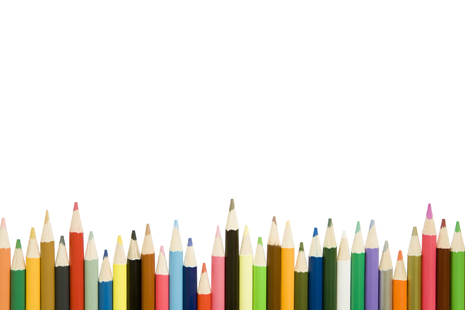 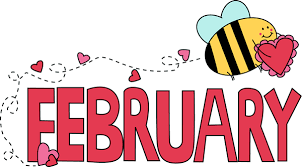 We’ll continue to work on Unit 6” Summarizing and review text features. We’ll be working on adding ones and tens to two digit numbers in Math. We’ve been studying light and sound in Science and we’ll spend some time learning about Presidents Day.Sincerely,Mrs. Jett, Mrs. McHolland, Mrs. Fluharty